 การทำเครื่องหมายกางเขน พระสงฆ์	ผู้สมัครที่รักยิ่ง พวกท่านได้สมัครที่จะเจริญชีวิตในพระคริสตเจ้า บัดนี้ เพื่อรับพวกท่านให้เป็นผู้เตรียมเป็นคริสตชน ข้าพเจ้าจะทำเครื่องหมายกางเขนของพระคริสตเจ้าเหนือพวกท่าน   ร่วมกับครูคำสอนและพ่อแม่อุปถัมภ์ แล้วกลุ่มคริสตชนทั้งหมดก็ยินดีต้อนรับพวกท่าน และพร้อมที่จะช่วยเหลือพระสงฆ์	พวกท่านจงรับกางเขนบนหน้าผาก	พระคริสตเจ้าเองประทานเครื่องหมายแสดงความรักของพระองค์	จงพยายามรู้จักและตามพระองค์ไป(พระสงฆ์ทำเครื่องหมายกางเขนที่หน้าผากผู้สมัครแต่ละคน หลังจากนั้นครูคำสอนหรือผู้อุปถัมภ์ก็ทำเครื่องหมายกางเขนที่หน้าผากผู้สมัคร) การมอบหนังสือพระคัมภีร์ พระสงฆ์	เชิญรับหนังสือพระวรสารของพระเยซูคริสต์ พระบุตรแห่งพระผู้เป็นเจ้าผู้สมัคร	ขอบคุณค่ะ/ครับ บทข้าพเจ้าเชื่อ พระสงฆ์	ข้าพเจ้าเชื่อในพระเจ้าหนึ่งเดียวสัตบุรุษ	พระบิดาผู้ทรงสรรพานุภาพ เนรมิตฟ้าดิน ทั้งสิ่งที่เห็นได้และเห็นไม่ได้พ	ข้าพเจ้าเชื่อในพระเยซูคริสตเจ้า พระบุตรหนึ่งเดียวของพระเจ้าส	ทรงบังเกิดจากพระบิดาก่อนกาลเวลาพ	ทรงเป็นพระเจ้าจากพระเจ้าส	เป็นองค์ความสว่างจากองค์ความสว่างพ	ทรงเป็นพระเจ้าแท้จากพระเจ้าแท้ส	มิได้ถูกสร้างแต่ทรงบังเกิดร่วมพระธรรมชาติเดียวกับพระบิดาพ	อาศัยพระบุตรนี้ ทุกสิ่งได้รับการเนรมิตขึ้นมาส	เพราะเห็นแก่เรามนุษย์ เพื่อทรงช่วยเราให้รอด พระองค์จึงเสด็จจากสวรรค์พ	พระองค์ทรงรับสภาพมนุษย์ จากพระนางมารีย์พรหมจารี ด้วยพระอานุภาพของพระจิตเจ้าส	และทรงบังเกิดเป็นมนุษย์พ	สมัยปอนทิอัส ปิลาต พระองค์ทรงถูกตรึงกางเขนเพื่อเราส	พระองค์สิ้นพระชนม์และถูกฝังไว้พ	ทรงกลับคืนพระชนมชีพในวันที่สาม ตามความในพระคัมภีร์ส	เสด็จสู่สวรรค์ประทับเบื้องขวาพระบิดาพ	พระองค์จะเสด็จมาอีกด้วยพระสิริรุ่งโรจน์เพื่อทรงพิพากษาผู้เป็นและผู้ตายส	รัชสมัยของพระองค์จะไม่สิ้นสุดพ	ข้าพเจ้าเชื่อในพระจิต พระเจ้าผู้ทรงบันดาลชีวิตส	ทรงเนื่องมาจากพระบิดาและพระบุตรพ	ทรงรับการถวายสักการะและพระสิริรุ่งโรจน์ร่วมกับพระบิดาและพระบุตรส	พระองค์ดำรัสทางประกาศกพ	ข้าพเจ้าเชื่อว่า มีพระศาสนจักร หนึ่งเดียว ศักดิ์สิทธิ์ สากลและสืบเนื่องจากอัครสาวกส	ข้าพเจ้าประกาศยืนยันว่า มีศีลล้างบาปหนึ่งเดียวเพื่ออภัยบาปพ	ข้าพเจ้ารอวันที่ผู้ตายจะกลับคืนชีพส	และคอยชีวิตในโลกหน้า อาแมน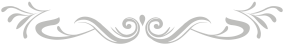  บทภาวนาสำหรับผู้เตรียมเป็นคริสตชน พระสงฆ์	พี่น้องให้เราแสดงความยินดีต่อผู้เตรียมเป็นคริสตชน ที่พระเป็นเจ้าผู้พระทัยโอบอ้อมอารี โปรดให้มาขอเข้าเป็นคริสตชน ให้เราภาวนาขอให้เขามีมานะเรื่อยไป จนกว่าจะถึงวันที่เขาได้มีส่วนร่วมในชีวิตของพวกเราผู้อ่าน	ขอพระบิดาเจ้าโปรดให้เขารู้จักพระคริสตเจ้ายิ่งวันยิ่งดีขึ้น  ให้เราภาวนาทุกคน	โปรดสดับฟังเถิดพระเจ้าข้าผู้อ่าน	ขอให้เขามีใจกว้าง ยินดีปฏิบัติตามน้ำพระทัย   ให้เราภาวนาผู้อ่าน	ขอให้เราช่วยเหลือเขาด้วยจริงใจ ให้เดินในทางของพระ   ให้เราภาวนาผู้อ่าน	ขอให้เขาได้เห็นหมู่คริสตชนมีน้ำหนึ่งใจเดียวกัน รักใคร่กัน  ให้เราภาวนาผู้อ่าน	ขอให้เรากับเขาได้มีเมตตาจิตยิ่งขึ้น เมื่อเห็นความทุกข์ร้อนของเพื่อนมนุษย์   ให้เราภาวนาผู้อ่าน	เมื่อถึงวันกำหนด ขอให้เขาสมรับศีลล้างบาปที่ทำให้เขาเกิดใหม่ มีชีวิตใหม่ เดชะพระจิต   ให้เราภาวนาพระสงฆ์	ให้เราภาวนา	ข้าแต่พระผู้สร้าง	ขอทรงพระเมตตาทอดพระเนตรข้ารับใช้เหล่านี้	โปรดให้เขามีใจเร่าร้อนรับใช้พระองค์ด้วยความหวังตลอดไป	ข้าแต่พระเจ้า โปรดนำเขาไปจนถึงวันรับศีลล้างบาปที่ทำให้เกิดใหม่	เพื่อเขาจะได้เจริญชีวิตอย่างสงบสุขร่วมกับสัตบุรุษ	และจะได้รับความสุขอันแท้จริงในโลกหน้า	ทั้งนี้ ขอพึ่งพระบารมีพระคริสตเจ้าของข้าพเจ้าทั้งหลายรับ	อาแมนพิธีต้อนรับผู้เตรียมเป็นคริสตชน(หลังจากบทเทศน์     พระสงฆ์หรือครูคำสอนเชิญผู้เตรียมเป็นคริสตชนออกมาข้างหน้า)ครูคำสอน	เชิญผู้เตรียมเป็นคริสตชนมาอยู่ต่อหน้าที่ชุมนุมพระสงฆ์	ท่านประสงค์สิ่งใดผู้สมัคร	ข้าพเจ้ามาสมัครเป็นคริสตชนพระสงฆ์	พระเป็นเจ้าประทานความสว่างแก่มนุษย์เพื่อมนุษย์จะได้รู้จักพระองค์ ขอบพระคุณพระองค์ บัดนี้ ท่านจะเริ่มดำเนินชีวิตตามพระคริสตธรรม จงพยายามรู้จักพระเป็นเจ้า ผู้เคยตรัสกับมนุษย์ จงวางใจในพระปรีชาญาณของพระองค์ เมื่อได้มอบชีวิตไว้กับพระองค์แล้ว พวกท่านจะได้เลื่อมใสในพระองค์ พระคริสตเจ้าจะทรงเป็นผู้นำท่านไปสู่ชีวิตนิรันดร์ ท่านพร้อมที่จะเดินตามพระองค์หรือผู้สมัคร	ข้าพเจ้าพร้อมแล้ว การรับรองโดยผู้อุปถัมภ์และสัตบุรุษ พระสงฆ์	พวกท่านที่เป็นพ่อแม่อุปถัมภ์และทุกคนที่อยู่ที่นี่ด้วย พวกท่านพร้อมที่จะช่วยเขาเหล่านี้ให้ไปพบพระคริสตเจ้าและตามพระองค์ไปหรือทุกคน	ข้าพเจ้าพร้อมแล้วพระสงฆ์	ข้าแต่พระบิดาผู้ทรงพระเมตตา	ข้าพเจ้าทั้งหลายขอขอบพระคุณ	ที่ได้ทรงเตือนและเรียกข้ารับใช้เหล่านี้ด้วยวิธีต่างๆ	เขาแสวงหาพระองค์	เมื่อทรงเรียกเขาวันนี้  เขาก็ขานตอบต่อหน้าข้าพเจ้าทั้งหลาย	ข้าพเจ้าทั้งหลายจึงขอสรรเสริญและถวายพระพรทุกคน	ข้าพเจ้าทั้งหลายขอสรรเสริญและถวายพระพร